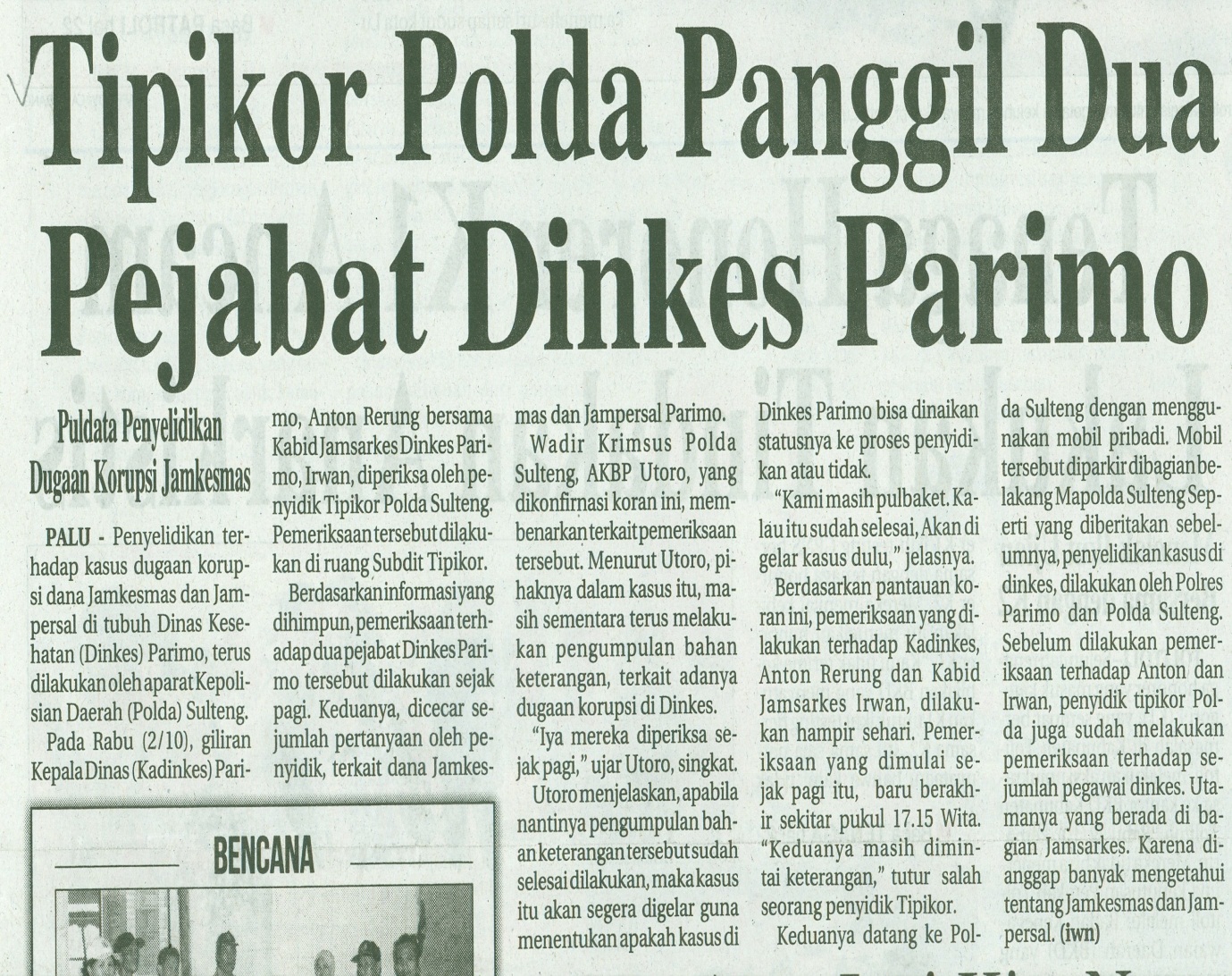 Harian    	:Radar SultengKasubaudSulteng IIHari, tanggal:Kamis, 03 Oktober 2013KasubaudSulteng IIKeterangan:Hal. 23 Kolom 4-8KasubaudSulteng IIEntitas:Kabupaten Parigi MoutongKasubaudSulteng II